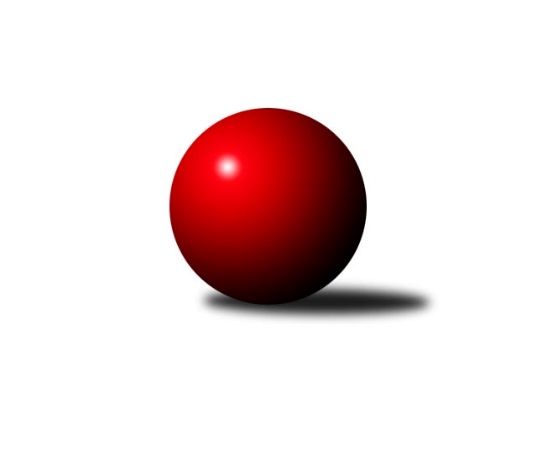 Č.8Ročník 2022/2023	18.11.2022Nejlepšího výkonu v tomto kole: 2571 dosáhlo družstvo: TJ Loko Č. Budějovice CMeziokresní přebor ČB-ČK A 6-ti členné 2022/2023Výsledky 8. kolaSouhrnný přehled výsledků:TJ Spartak Trhové Sviny B	- TJ Sokol Soběnov B	1:7	2414:2501	5.0:7.0	15.11.TJ Dynamo České Budějovice B	- Kuželky Borovany B	2:6	2227:2331	5.0:7.0	15.11.TJ Nová Ves C	- TJ Sokol Nové Hrady C	5:3	2285:2249	5.0:7.0	16.11.TJ Sokol Soběnov C	- Vltavan Loučovice B	6:2	2421:2192	9.0:3.0	16.11.TJ Sokol Nové Hrady B	- Kuželky Borovany C	6:2	2361:2223	7.0:5.0	17.11.KK Český Krumlov 	- TJ Loko Č. Budějovice C	1:7	2425:2571	3.5:8.5	18.11.Tabulka družstev:	1.	TJ Sokol Soběnov B	8	7	1	0	49.5 : 14.5 	63.5 : 32.5 	 2498	15	2.	TJ Loko Č. Budějovice C	8	4	2	2	39.0 : 25.0 	61.0 : 35.0 	 2415	10	3.	TJ Sokol Nové Hrady B	8	5	0	3	36.0 : 28.0 	50.5 : 45.5 	 2320	10	4.	Kuželky Borovany B	7	4	1	2	32.0 : 24.0 	44.0 : 40.0 	 2356	9	5.	TJ Sokol Soběnov C	8	4	1	3	36.5 : 27.5 	52.5 : 43.5 	 2445	9	6.	KK Český Krumlov	7	4	0	3	30.0 : 26.0 	44.5 : 39.5 	 2345	8	7.	TJ Dynamo České Budějovice B	8	4	0	4	31.0 : 33.0 	40.5 : 55.5 	 2183	8	8.	TJ Sokol Nové Hrady C	8	2	3	3	30.0 : 34.0 	45.0 : 51.0 	 2345	7	9.	TJ Nová Ves C	8	3	0	5	25.5 : 38.5 	44.0 : 52.0 	 2257	6	10.	Kuželky Borovany C	8	3	0	5	24.5 : 39.5 	41.5 : 54.5 	 2272	6	11.	TJ Spartak Trhové Sviny B	8	2	1	5	25.0 : 39.0 	41.5 : 54.5 	 2278	5	12.	Vltavan Loučovice B	8	0	1	7	17.0 : 47.0 	35.5 : 60.5 	 2273	1Podrobné výsledky kola:	 TJ Spartak Trhové Sviny B	2414	1:7	2501	TJ Sokol Soběnov B	Denisa Šimečková	 	 212 	 255 		467 	 2:0 	 367 	 	181 	 186		Patrik Fink	Vlastimil Kříha	 	 207 	 198 		405 	 0:2 	 439 	 	211 	 228		Pavel Čurda	Marek Rojdl	 	 207 	 142 		349 	 1:1 	 436 	 	205 	 231		Josef Ferenčík	Luděk Troup	 	 199 	 190 		389 	 1:1 	 409 	 	197 	 212		Josef Šedivý	Tomáš Švepeš	 	 179 	 228 		407 	 1:1 	 430 	 	209 	 221		Milan Šedivý ml.	Josef Svoboda	 	 198 	 199 		397 	 0:2 	 420 	 	213 	 207		Markéta Šedivározhodčí: Josef SvobodaNejlepší výkon utkání: 467 - Denisa Šimečková	 TJ Dynamo České Budějovice B	2227	2:6	2331	Kuželky Borovany B	Stanislav Bednařík	 	 174 	 205 		379 	 1:1 	 424 	 	228 	 196		Daniel Krejčí	Rostislav Solkan	 	 163 	 163 		326 	 1:1 	 350 	 	156 	 194		Natálie Zahálková	Milena Kümmelová	 	 214 	 196 		410 	 2:0 	 364 	 	174 	 190		Milan Míka	Jiří Květoň	 	 215 	 183 		398 	 1:1 	 396 	 	204 	 192		Jindřich Soukup	Stanislava Mlezivová *1	 	 184 	 182 		366 	 0:2 	 404 	 	203 	 201		Čestmír Siebenbrunner	Petra Šebestíková	 	 165 	 183 		348 	 0:2 	 393 	 	178 	 215		Jiří Tröstlrozhodčí: Tomáš Vašekstřídání: *1 od 1. hodu David ŠebestíkNejlepší výkon utkání: 424 - Daniel Krejčí	 TJ Nová Ves C	2285	5:3	2249	TJ Sokol Nové Hrady C	Jan Jackov	 	 205 	 205 		410 	 0:2 	 424 	 	208 	 216		Tomáš Kříha	Roman Bartoš	 	 178 	 174 		352 	 0:2 	 375 	 	184 	 191		Václav Silmbrod	Vladimír Vlček	 	 218 	 208 		426 	 2:0 	 339 	 	162 	 177		Antonín Gažák	Václava Tesařová	 	 174 	 201 		375 	 2:0 	 352 	 	172 	 180		Michal Kanděra	Věra Jeseničová	 	 159 	 173 		332 	 0:2 	 401 	 	190 	 211		Romana Kříhová	Josef Fojta	 	 214 	 176 		390 	 1:1 	 358 	 	180 	 178		Petr Hamerníkrozhodčí: Václava TesařováNejlepší výkon utkání: 426 - Vladimír Vlček	 TJ Sokol Soběnov C	2421	6:2	2192	Vltavan Loučovice B	Lucie Mušková	 	 215 	 201 		416 	 2:0 	 346 	 	181 	 165		Libor Dušek	Dominik Smoleň	 	 177 	 194 		371 	 1:1 	 368 	 	168 	 200		Radim Štubner	Olga Čutková	 	 174 	 217 		391 	 1:1 	 403 	 	224 	 179		Vladimír Šereš	Jiřina Krtková	 	 212 	 187 		399 	 1:1 	 420 	 	201 	 219		Jaroslav Štich	Ludmila Čurdová	 	 203 	 209 		412 	 2:0 	 343 	 	160 	 183		Jakub Musil	Jaroslava Kulhanová	 	 223 	 209 		432 	 2:0 	 312 	 	169 	 143		Jaroslav Štichrozhodčí: Jaroslava KulhanováNejlepší výkon utkání: 432 - Jaroslava Kulhanová	 TJ Sokol Nové Hrady B	2361	6:2	2223	Kuželky Borovany C	Blanka Cáplová	 	 210 	 179 		389 	 1:1 	 346 	 	157 	 189		Petr Bícha	Libor Tomášek	 	 211 	 192 		403 	 2:0 	 361 	 	170 	 191		Václav Tröstl	Stanislava Betuštiaková	 	 181 	 199 		380 	 2:0 	 340 	 	155 	 185		Vladimíra Bicerová	Jan Silmbrod	 	 195 	 180 		375 	 0:2 	 391 	 	196 	 195		Martina Koubová	Milena Šebestová	 	 211 	 214 		425 	 2:0 	 385 	 	189 	 196		Kateřina Dvořáková	Karel Kříha	 	 193 	 196 		389 	 0:2 	 400 	 	196 	 204		Jan Koubarozhodčí: Stanislav SladkýNejlepší výkon utkání: 425 - Milena Šebestová	 KK Český Krumlov 	2425	1:7	2571	TJ Loko Č. Budějovice C	Jakub Zadák	 	 213 	 198 		411 	 0:2 	 456 	 	220 	 236		Jiří Bláha	Jiří Čermák	 	 174 	 204 		378 	 1:1 	 402 	 	216 	 186		Lucie Klojdová	František Ferenčík	 	 198 	 200 		398 	 0:2 	 466 	 	243 	 223		Tomáš Polánský	Tomáš Vařil	 	 199 	 179 		378 	 1:1 	 385 	 	178 	 207		Radim Růžička	Jan Kouba	 	 206 	 221 		427 	 0:2 	 444 	 	214 	 230		Martina Tomiová	Tomáš Tichý ml.	 	 206 	 227 		433 	 1.5:0.5 	 418 	 	206 	 212		Karel Vlášekrozhodčí: Tomáš Tichý ml.Nejlepší výkon utkání: 466 - Tomáš PolánskýPořadí jednotlivců:	jméno hráče	družstvo	celkem	plné	dorážka	chyby	poměr kuž.	Maximum	1.	Vojtěch Frdlík 	Kuželky Borovany B	436.44	307.2	129.2	7.2	3/4	(465)	2.	Josef Šedivý 	TJ Sokol Soběnov B	435.39	293.3	142.1	5.8	6/6	(471)	3.	Martina Tomiová 	TJ Loko Č. Budějovice C	432.00	294.1	137.9	5.5	6/6	(456)	4.	Markéta Šedivá 	TJ Sokol Soběnov B	428.33	297.8	130.5	6.9	6/6	(472)	5.	Tomáš Polánský 	TJ Loko Č. Budějovice C	427.60	286.9	140.7	6.8	5/6	(466)	6.	Denisa Šimečková 	TJ Spartak Trhové Sviny B	426.00	286.2	139.9	5.2	5/5	(467)	7.	Tomáš Balko 	TJ Sokol Nové Hrady C	426.00	292.6	133.4	6.8	5/6	(446)	8.	Josef Ferenčík 	TJ Sokol Soběnov B	424.27	278.5	145.7	4.6	5/6	(436)	9.	Milena Šebestová 	TJ Sokol Nové Hrady B	423.30	290.3	133.0	5.9	3/3	(464)	10.	Jan Kobliha 	Kuželky Borovany C	420.33	293.0	127.3	9.6	3/4	(447)	11.	Karel Vlášek 	TJ Loko Č. Budějovice C	420.00	289.6	130.4	7.6	6/6	(438)	12.	František Ferenčík 	KK Český Krumlov 	415.40	277.1	138.3	5.5	5/5	(478)	13.	Jaroslava Kulhanová 	TJ Sokol Soběnov C	414.72	290.8	123.9	7.4	3/3	(432)	14.	Jakub Matulík 	Vltavan Loučovice B	413.33	280.9	132.4	8.2	3/4	(443)	15.	Pavel Čurda 	TJ Sokol Soběnov B	412.39	284.5	127.9	7.7	6/6	(456)	16.	Tomáš Kříha 	TJ Sokol Nové Hrady C	411.47	280.7	130.8	7.1	5/6	(449)	17.	Olga Čutková 	TJ Sokol Soběnov C	410.83	288.3	122.6	7.6	3/3	(438)	18.	Ludmila Čurdová 	TJ Sokol Soběnov C	410.39	280.6	129.8	8.6	3/3	(441)	19.	Jan Jackov 	TJ Nová Ves C	410.06	289.3	120.8	7.2	4/4	(433)	20.	Milan Šedivý  ml.	TJ Sokol Soběnov B	409.78	284.1	125.7	7.2	6/6	(446)	21.	Tomáš Tichý  ml.	KK Český Krumlov 	405.93	279.9	126.1	7.0	5/5	(433)	22.	Lukáš Prokeš 	TJ Sokol Nové Hrady C	405.83	285.8	120.0	9.8	4/6	(449)	23.	Libor Tomášek 	TJ Sokol Nové Hrady B	405.67	288.0	117.7	8.3	3/3	(439)	24.	Čestmír Siebenbrunner 	Kuželky Borovany B	404.06	289.9	114.1	9.3	4/4	(434)	25.	Jiřina Krtková 	TJ Sokol Soběnov C	401.83	270.3	131.6	9.1	3/3	(447)	26.	Patrik Fink 	TJ Sokol Soběnov B	401.25	282.0	119.3	10.8	4/6	(434)	27.	Petr Hamerník 	TJ Sokol Nové Hrady C	401.17	278.1	123.1	7.5	6/6	(429)	28.	Alice Loulová 	TJ Sokol Soběnov C	401.00	290.5	110.5	10.5	2/3	(402)	29.	Jaroslav Štich 	Vltavan Loučovice B	398.67	274.3	124.3	9.3	3/4	(420)	30.	Jan Kouba 	Kuželky Borovany C	398.13	280.0	118.1	10.6	4/4	(434)	31.	Lenka Vajdová 	TJ Sokol Nové Hrady B	398.00	288.3	109.8	11.8	2/3	(406)	32.	Jindřich Soukup 	Kuželky Borovany B	397.88	285.9	111.9	7.3	4/4	(421)	33.	Vladimír Vlček 	TJ Nová Ves C	397.00	275.1	121.9	7.8	3/4	(426)	34.	Jitka Grznáriková 	TJ Sokol Soběnov C	395.58	271.1	124.5	8.4	3/3	(425)	35.	Daniel Krejčí 	Kuželky Borovany B	394.56	275.5	119.1	9.4	4/4	(424)	36.	Tomáš Švepeš 	TJ Spartak Trhové Sviny B	393.95	274.4	119.6	9.6	5/5	(420)	37.	Jiří Tröstl 	Kuželky Borovany B	393.67	274.2	119.5	6.7	3/4	(442)	38.	Jakub Zadák 	KK Český Krumlov 	392.40	275.3	117.1	7.9	5/5	(449)	39.	Stanislava Betuštiaková 	TJ Sokol Nové Hrady B	392.00	276.8	115.3	6.8	2/3	(402)	40.	Dominik Smoleň 	TJ Sokol Soběnov C	391.90	270.4	121.5	10.9	2/3	(416)	41.	Martina Koubová 	Kuželky Borovany C	389.75	274.5	115.3	10.1	4/4	(405)	42.	Karel Kříha 	TJ Sokol Nové Hrady B	387.17	275.3	111.8	12.3	3/3	(420)	43.	Kateřina Dvořáková 	Kuželky Borovany C	385.38	279.4	106.0	9.5	4/4	(399)	44.	Adéla Sýkorová 	TJ Loko Č. Budějovice C	384.70	275.2	109.5	12.2	5/6	(403)	45.	Vladimír Šereš 	Vltavan Loučovice B	384.33	278.2	106.1	10.4	3/4	(424)	46.	Josef Fojta 	TJ Nová Ves C	380.07	278.7	101.3	12.1	3/4	(403)	47.	Radim Štubner 	Vltavan Loučovice B	377.17	278.8	98.3	12.8	3/4	(402)	48.	Lucie Klojdová 	TJ Loko Č. Budějovice C	377.08	267.3	109.8	11.3	6/6	(427)	49.	Petr Bícha 	Kuželky Borovany C	377.00	271.6	105.4	14.8	3/4	(401)	50.	Stanislav Bednařík 	TJ Dynamo České Budějovice B	376.38	269.4	107.0	12.3	4/4	(396)	51.	Tomáš Vařil 	KK Český Krumlov 	371.90	265.0	106.9	10.5	5/5	(396)	52.	Věra Jeseničová 	TJ Nová Ves C	369.00	273.3	95.8	16.8	4/4	(414)	53.	Petra Šebestíková 	TJ Dynamo České Budějovice B	368.75	266.1	102.7	11.9	4/4	(407)	54.	David Šebestík 	TJ Dynamo České Budějovice B	366.45	254.9	111.6	10.9	4/4	(384)	55.	Roman Bartoš 	TJ Nová Ves C	363.67	259.3	104.3	11.8	3/4	(391)	56.	Miroslav Bicera 	Kuželky Borovany C	362.50	272.4	90.1	13.0	3/4	(369)	57.	Blanka Cáplová 	TJ Sokol Nové Hrady B	362.33	268.0	94.3	17.0	3/3	(389)	58.	Jan Silmbrod 	TJ Sokol Nové Hrady B	361.67	260.2	101.5	13.6	3/3	(414)	59.	Marek Rojdl 	TJ Spartak Trhové Sviny B	361.55	257.2	104.4	13.3	5/5	(414)	60.	Miloš Moravec 	KK Český Krumlov 	358.25	251.3	107.0	13.0	4/5	(379)	61.	Eliška Brychtová 	TJ Sokol Nové Hrady B	357.17	257.0	100.2	14.2	3/3	(380)	62.	Miloš Draxler 	TJ Nová Ves C	357.06	261.3	95.8	15.6	4/4	(425)	63.	Luděk Troup 	TJ Spartak Trhové Sviny B	357.00	253.8	103.3	12.4	5/5	(389)	64.	Natálie Zahálková 	Kuželky Borovany B	356.50	252.6	103.9	12.6	4/4	(376)	65.	Václava Tesařová 	TJ Nová Ves C	356.44	259.5	96.9	13.3	4/4	(377)	66.	Michal Kanděra 	TJ Sokol Nové Hrady C	355.40	253.8	101.6	14.0	5/6	(369)	67.	Jaroslav Štich 	Vltavan Loučovice B	352.50	252.0	100.5	13.5	4/4	(396)	68.	Jakub Musil 	Vltavan Loučovice B	351.33	258.7	92.7	17.7	3/4	(367)	69.	Václav Tröstl 	Kuželky Borovany C	351.00	265.0	86.0	15.7	3/4	(378)	70.	Vladimíra Bicerová 	Kuželky Borovany C	343.00	241.1	101.9	10.8	4/4	(384)	71.	Tomáš Vašek 	TJ Dynamo České Budějovice B	341.67	251.0	90.7	15.5	4/4	(382)	72.	Filip Rojdl 	TJ Spartak Trhové Sviny B	340.88	245.3	95.6	16.0	4/5	(377)	73.	Rostislav Solkan 	TJ Dynamo České Budějovice B	326.67	237.7	89.0	17.5	3/4	(336)		Tereza Kříhová 	TJ Sokol Nové Hrady C	442.00	310.7	131.3	5.7	3/6	(471)		Jiří Bláha 	TJ Loko Č. Budějovice C	436.00	301.5	134.5	5.0	2/6	(456)		Pavel Fritz 	TJ Sokol Nové Hrady B	428.00	303.0	125.0	11.0	1/3	(428)		Jan Kouba 	KK Český Krumlov 	422.67	283.3	139.3	4.2	2/5	(434)		Michal Silmbrod 	TJ Sokol Nové Hrady B	419.67	288.3	131.3	6.7	1/3	(421)		Josef Svoboda 	TJ Spartak Trhové Sviny B	419.00	298.0	121.0	7.0	1/5	(441)		Lucie Mušková 	TJ Sokol Soběnov C	417.33	284.3	133.0	5.0	1/3	(445)		Bohuslav Švepeš 	TJ Spartak Trhové Sviny B	414.17	278.0	136.2	5.5	3/5	(428)		Jan Sztrapek 	Vltavan Loučovice B	411.00	296.4	114.6	10.9	2/4	(421)		Tomáš Tichý 	KK Český Krumlov 	406.50	287.5	119.0	8.0	2/5	(412)		Jiří Květoň 	TJ Dynamo České Budějovice B	398.25	274.5	123.8	8.8	2/4	(405)		Šárka Moravcová 	KK Český Krumlov 	396.00	275.0	121.0	9.0	1/5	(396)		Alena Čampulová 	TJ Loko Č. Budějovice C	396.00	278.7	117.3	6.8	3/6	(418)		Vlastimil Kříha 	TJ Spartak Trhové Sviny B	393.00	288.5	104.5	10.5	2/5	(405)		Ladislav Růžička 	TJ Sokol Nové Hrady B	392.67	271.7	121.0	8.3	1/3	(401)		Josef Malík 	Kuželky Borovany B	391.00	274.0	117.0	7.0	1/4	(391)		Jakub Sysel 	TJ Sokol Soběnov B	388.50	277.5	111.0	9.5	2/6	(389)		Jiří Čermák 	KK Český Krumlov 	388.25	266.5	121.8	9.8	2/5	(403)		Kristýna Nováková 	TJ Dynamo České Budějovice B	386.33	273.5	112.8	8.8	2/4	(405)		Ludvík Sojka 	Vltavan Loučovice B	384.38	277.6	106.8	7.6	2/4	(437)		Romana Kříhová 	TJ Sokol Nové Hrady C	375.44	276.0	99.4	15.1	3/6	(411)		Václav Silmbrod 	TJ Sokol Nové Hrady C	375.00	265.0	110.0	7.5	2/6	(375)		Radim Růžička 	TJ Loko Č. Budějovice C	374.67	267.3	107.3	9.7	3/6	(385)		Milena Kümmelová 	TJ Dynamo České Budějovice B	373.38	270.4	103.0	9.8	2/4	(410)		Josef Sysel 	TJ Sokol Soběnov B	372.00	261.0	111.0	0.0	1/6	(372)		František Anderle 	Vltavan Loučovice B	372.00	272.0	100.0	14.3	1/4	(411)		Milan Míka 	Kuželky Borovany B	364.00	258.0	106.0	13.0	1/4	(364)		Nela Koptová 	TJ Spartak Trhové Sviny B	360.00	260.7	99.3	14.3	3/5	(396)		Antonín Gažák 	TJ Sokol Nové Hrady C	356.50	270.7	85.8	16.5	3/6	(383)		Stanislava Mlezivová 	TJ Dynamo České Budějovice B	356.00	248.0	108.0	10.8	2/4	(372)		Jiří Janoch 	Kuželky Borovany B	356.00	255.8	100.3	14.3	2/4	(380)		Libor Dušek 	Vltavan Loučovice B	353.50	267.0	86.5	16.7	2/4	(371)		Radoslav Hauk 	TJ Loko Č. Budějovice C	346.00	244.0	102.0	16.0	1/6	(346)		Pavel Kříha 	TJ Sokol Nové Hrady C	344.33	257.3	87.0	16.0	3/6	(363)		Martin Kouba 	KK Český Krumlov 	318.00	231.0	87.0	23.0	1/5	(318)Sportovně technické informace:Starty náhradníků:registrační číslo	jméno a příjmení 	datum startu 	družstvo	číslo startu26304	Jaroslav Štich	16.11.2022	Vltavan Loučovice B	4x12719	Josef Svoboda	15.11.2022	TJ Spartak Trhové Sviny B	3x24731	Vlastimil Kříha	15.11.2022	TJ Spartak Trhové Sviny B	7x
Hráči dopsaní na soupisku:registrační číslo	jméno a příjmení 	datum startu 	družstvo	Program dalšího kola:9. kolo21.11.2022	po	17:00	Kuželky Borovany C - TJ Sokol Soběnov C	23.11.2022	st	17:00	TJ Sokol Soběnov B - KK Český Krumlov 	23.11.2022	st	17:00	Kuželky Borovany B - TJ Sokol Nové Hrady B	24.11.2022	čt	18:00	TJ Loko Č. Budějovice C - TJ Nová Ves C	24.11.2022	čt	19:30	TJ Sokol Nové Hrady C - TJ Dynamo České Budějovice B	25.11.2022	pá	18:00	Vltavan Loučovice B - TJ Spartak Trhové Sviny B	Nejlepší šestka kola - absolutněNejlepší šestka kola - absolutněNejlepší šestka kola - absolutněNejlepší šestka kola - absolutněNejlepší šestka kola - dle průměru kuželenNejlepší šestka kola - dle průměru kuželenNejlepší šestka kola - dle průměru kuželenNejlepší šestka kola - dle průměru kuželenNejlepší šestka kola - dle průměru kuželenPočetJménoNázev týmuVýkonPočetJménoNázev týmuPrůměr (%)Výkon5xDenisa ŠimečkováSp. T.Sviny B4675xDenisa ŠimečkováSp. T.Sviny B121.184671xTomáš PolánskýLoko Č.B. C4661xDaniel KrejčíBorovany B114.094241xJiří BláhaLoko Č.B. C4562xPavel ČurdaSoběnov B113.924393xMartina TomiováLoko Č.B. C4441xTomáš PolánskýLoko Č.B. C113.854662xPavel ČurdaSoběnov B4392xJosef FerenčíkSoběnov B113.144361xJosef FerenčíkSoběnov B4363xMilan Šedivý ml.Soběnov B111.58430